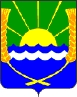 Администрация Красносадовского сельского поселенияАзовского района Ростовской области  ПОСТАНОВЛЕНИЕ« 30 » декабря 2021 г.                          № 163                                   п.Красный СадОб утверждении Плана реализации муниципальной программы  Красносадовского сельского поселения «Развитие малого и среднего предпринимательства в Красносадовском сельском поселении Азовского района» на 2022 годВ соответствии с постановлением Администрации Красносадовского сельского поселения от 17.10.2018 № 86/1 «Об утверждении Порядка разработки, реализации и оценки эффективности муниципальных программ Красносадовского сельского поселения», постановлением Администрации Красносадовского сельского поселения от 17.10.2018 № 86/2 «Об утверждении Перечня муниципальных программ Красносадовского сельского поселения», постановлением Администрации Красносадовского сельского поселения от 28.06.2019 № 65/1 «Об утверждении муниципальной программы Красносадовского сельского поселения «Развитие малого и среднего предпринимательства в Красносадовском сельском поселении Азовского района» и решением Собрания депутатов Красносадовского сельского поселения от 28.12.2021 №22 «О бюджете Красносадовского сельского поселения Азовского района на 2022 год и плановый период 2023 и 2024 годов», Администрация Красносадовского сельского поселения  ПОСТАНОВЛЯЕТ:1. Утвердить План реализации муниципальной программы Красносадовского сельского поселения «Развитие малого и среднего предпринимательства в Красносадовском сельском поселении Азовского района» на 2022 год, согласно приложению № 1.2. Настоящее постановление подлежит опубликованию на официальном сайте Администрации Красносадовского сельского поселения.3. Контроль за выполнением настоящего постановления оставляю за собой.Глава АдминистрацииКрасносадовского сельского поселения 				            	                      Н.П.ПивненкоПриложение № 1к постановлениюАдминистрации Красносадовскогосельского поселенияот 30.12.2021 № 163ПЛАН РЕАЛИЗАЦИИмуниципальной программы «Участие в предупреждении и ликвидации последствий чрезвычайных ситуаций в границах Красносадовского сельского поселения, обеспечение пожарной безопасности» на 2022 год№ п/пНомер и наименование Ответственный 
 исполнитель, соисполнитель, участник  
(должность/ ФИО)Ожидаемый результат (краткое описание)Плановый срок    
реализации 
Объем расходов, (тыс. рублей)Объем расходов, (тыс. рублей)Объем расходов, (тыс. рублей)Объем расходов, (тыс. рублей)Объем расходов, (тыс. рублей)№ п/пНомер и наименование Ответственный 
 исполнитель, соисполнитель, участник  
(должность/ ФИО)Ожидаемый результат (краткое описание)Плановый срок    
реализации 
всегоФедеральный бюджетобластной
бюджетместный бюджетвнебюджетные
источники123456789101Основное мероприятие 1.1Информационное и консультационное сопровождение предпринимателей и граждан, желающих организовать собственное делоАдминистрация Красносадовского сельского поселенияИнформационное обеспечение субъектов малого и среднего предпринимательства Красносадовского сельского поселения путем размещения информации о развитии и государственной поддержке малого и среднего предпринимательства на официальном сайте и информационных щитах Красносадовского сельского поселенияВ течении года0,00,00,00,00,0Основное мероприятие 1.2. Методическое обеспечение субъектов малого и среднего предпринимательстваАдминистрация Красносадовского сельского поселения совместно с Администрацией Азовского районаСодействие в проведение семинаров и иных мероприятий, связанных с развитием и поддержкой малого бизнесаВ течении года3,00,00,03,00,0Основное мероприятие 1.3. Формирование положительного имиджа субъектов малого и среднего предпринимательстваАдминистрация Красносадовского сельского поселенияСодействие участию субъектов малого и среднего предпринимательства Красносадовского сельского поселения в районных, областных и других выставках и ярмаркахВ течении года0,00,00,00,00,0Основное мероприятие 1.4. Обеспечение благоприятных условий развития субъектов малого и среднего предпринимательстваАдминистрация Красносадовского сельского поселенияПроведение мониторинга деятельности субъектов малого предпринимательстваВ течении года0,00,00,00,00,0Итого по муниципальной программе3,00,00,03,00,0